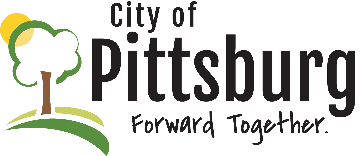 JOB DESCRIPTIONWTP MAINTENANCE TECHNICIANWTP MAINTENANCE TECHNICIAN continued